Curriculum Overview for Year 3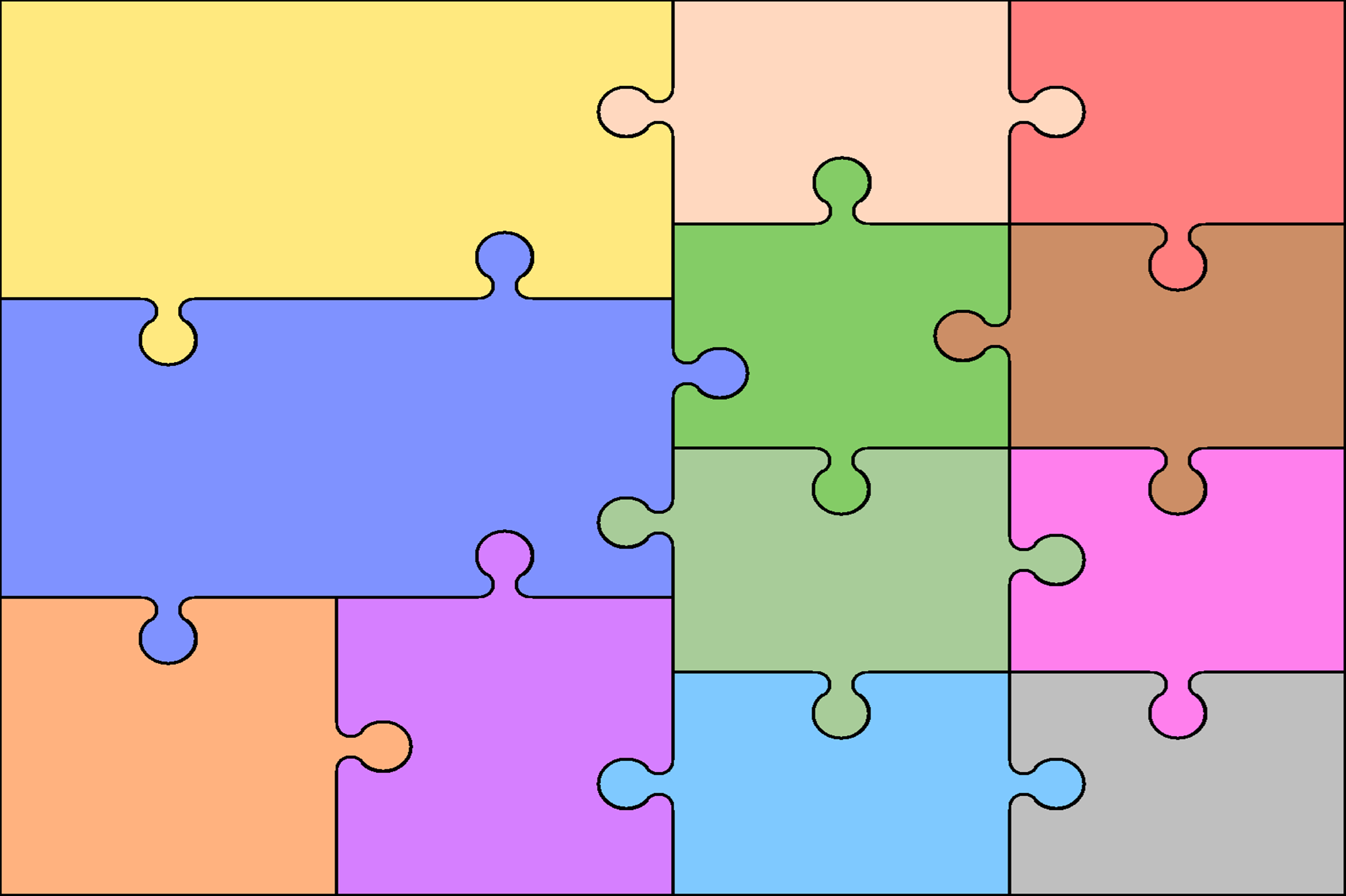 Reading Use knowledge to read ‘exception’ words Read range of fiction & non-fiction Use dictionaries to check meaning Prepare poems & plays to perform Check own understanding of reading Draw inferences & make predictions Retrieve & record information from non-fiction books Discuss reading with others EnglishWriting Use prefixes & suffixes in spelling Use dictionary to confirm spellings Write simple dictated sentences Use handwriting joins appropriately Plan to write based on familiar forms Rehearse sentences orally for writing Use varied rich vocabulary Create simple settings & plot Assess effectiveness of own and others’ writing EnglishWriting Use prefixes & suffixes in spelling Use dictionary to confirm spellings Write simple dictated sentences Use handwriting joins appropriately Plan to write based on familiar forms Rehearse sentences orally for writing Use varied rich vocabulary Create simple settings & plot Assess effectiveness of own and others’ writing Grammar Use range of conjunctions Use range of nouns & pronouns Use perfect tense Use time connectives Introduce speech punctuation Know language of clauses Speaking & Listening Give structured descriptions Participate activity in conversation Consider & evaluate different                          viewpoints Art & Design              Colour            3D models            Printing             Textiles              DrawingComputingCodingOnline SafetySpreadsheetsTouch typingEmailDatabasesSimulationsGraphingPresentingReading Use knowledge to read ‘exception’ words Read range of fiction & non-fiction Use dictionaries to check meaning Prepare poems & plays to perform Check own understanding of reading Draw inferences & make predictions Retrieve & record information from non-fiction books Discuss reading with others EnglishWriting Use prefixes & suffixes in spelling Use dictionary to confirm spellings Write simple dictated sentences Use handwriting joins appropriately Plan to write based on familiar forms Rehearse sentences orally for writing Use varied rich vocabulary Create simple settings & plot Assess effectiveness of own and others’ writing EnglishWriting Use prefixes & suffixes in spelling Use dictionary to confirm spellings Write simple dictated sentences Use handwriting joins appropriately Plan to write based on familiar forms Rehearse sentences orally for writing Use varied rich vocabulary Create simple settings & plot Assess effectiveness of own and others’ writing Grammar Use range of conjunctions Use range of nouns & pronouns Use perfect tense Use time connectives Introduce speech punctuation Know language of clauses Speaking & Listening Give structured descriptions Participate activity in conversation Consider & evaluate different                          viewpoints          Design & Technology                      Moving Monsters                       Pencil Cases                     Food, glorious food!       GeographyUKEuropeMountainsAutumnPlace ValueAddition and SubtractionMultiplication and DivisionMathematicsSpringMultiplication and DivisionMoneyStatisticsLength and PerimeterFractionsMathematicsSpringMultiplication and DivisionMoneyStatisticsLength and PerimeterFractionsSummerFractionsTimeProperties of shapeMass and Capacity         Design & Technology                      Moving Monsters                       Pencil Cases                     Food, glorious food!       GeographyUKEuropeMountainsAutumnPlace ValueAddition and SubtractionMultiplication and DivisionMathematicsSpringMultiplication and DivisionMoneyStatisticsLength and PerimeterFractionsMathematicsSpringMultiplication and DivisionMoneyStatisticsLength and PerimeterFractionsSummerFractionsTimeProperties of shapeMass and Capacity   Modern	                  Languages     French                                            Greetings                 Numbers                 Days / Months                 Classroom objects                 Family                 Pets                 Colours         Physical	             	Education           Hockey                 Table TennisYoga                     AthleticsNetball                 TennisDance                   RoundersGym                      Tag Rugby             Music                          Let your spirit fly    Glockenspiel Stage 1Three Little BirdsThe Dragon SongBringing Us TogetherReflect, Rewind and Replay        Religious		         Education                         Religious Festivals                              Religious symbols                    Islam – Beliefs and Practices                     Christianity  - Key Figures & Stories                       Special Places of worship  ScienceAnimals Including HumansRocks & SoilsPlantsLightForces and Magnets  ScienceAnimals Including HumansRocks & SoilsPlantsLightForces and Magnets                 History                Prehistory                Stone Age               Bronze Age       Iron Age       William Ransom       Ancient Egypt                 History                Prehistory                Stone Age               Bronze Age       Iron Age       William Ransom       Ancient Egypt   Modern	                  Languages     French                                            Greetings                 Numbers                 Days / Months                 Classroom objects                 Family                 Pets                 Colours         Physical	             	Education           Hockey                 Table TennisYoga                     AthleticsNetball                 TennisDance                   RoundersGym                      Tag Rugby             Music                          Let your spirit fly    Glockenspiel Stage 1Three Little BirdsThe Dragon SongBringing Us TogetherReflect, Rewind and Replay        Religious		         Education                         Religious Festivals                              Religious symbols                    Islam – Beliefs and Practices                     Christianity  - Key Figures & Stories                       Special Places of worship